РОССИЙСКАЯ ФЕДЕРАЦИЯАДМИНИСТРАЦИЯ МУНИЦИПАЛЬНОГО ОБРАЗОВАНИЯБУДОГОЩСКОЕ ГОРОДСКОЕ ПОСЕЛЕНИЕКИРИШСКОГО МУНИЦИПАЛЬНОГО РАЙОНАЛЕНИНГРАДСКОЙ ОБЛАСТИПОСТАНОВЛЕНИЕ От 30 декабря 2015 года№ 265Об утверждении Порядка ведения Реестра муниципальных маршрутов регулярных перевозок в границах муниципального образования Будогощское городское поселение Киришского муниципального района Ленинградской области 	В соответствии с Федеральным законом от 13.07.2015 № 220-ФЗ «Об организации регулярных перевозок пассажиров и багажа автомобильным транспортом и городским наземным электрическим транспортом в Российской Федерации и о внесении изменений в отдельные законодательные акты Российской Федерации», Порядком установления, изменения, отмены муниципальных маршрутов регулярных перевозок в границах муниципального образования Будогощское городское поселение Киришского муниципального района Ленинградской области, утвержденным решением совета депутатов муниципального образования Будогощское городское поселение Киришского муниципального района Ленинградской области от 22.12.2015 № 19/98, Администрация муниципального образования Будогощское городское поселение Киришского муниципального района Ленинградской области ПОСТАНОВЛЯЕТ:	1. Утвердить Порядок ведения Реестра муниципальных маршрутов регулярных перевозок в границах муниципального образования Будогощское городское поселение Киришского муниципального района Ленинградской области, согласно приложению к настоящему постановлению.	2. Разместить настоящее постановление на официальном сайте муниципального образования Будогощское городское поселение Киришского муниципального района Ленинградской области.	3. Настоящее постановление вступает в силу со дня его принятия.Глава администрации								 И.Е. РезинкинРазослано: в дело-2, комитет экономического развития и инвестиционной деятельности.УТВЕРЖДЕНпостановлением администрациимуниципального образованияБудогощское городское поселениеКиришского муниципального районаЛенинградской областиот «30»декабря 2015 г. № 265(приложение)Порядокведения Реестра муниципальных маршрутов регулярных перевозок в границах муниципального образования Будогощское городское поселение Киришского муниципального района Ленинградской областиI. Общие положения1. Настоящий Порядок ведения Реестра муниципальных маршрутов регулярных перевозок в границах муниципального образования Будогощское городское поселение Киришского муниципального района Ленинградской области (далее – Порядок) разработан в соответствии с Федеральным законом от 13.07.2015 № 220-ФЗ «Об организации регулярных перевозок пассажиров и багажа автомобильным транспортом и городским наземным электрическим транспортом в Российской Федерации и о внесении изменений в отдельные законодательные акты Российской Федерации» (далее – Закон), Порядком установления, изменения, отмены муниципальных маршрутов регулярных перевозок в границах муниципального образования Будогощское городское поселение Киришского муниципального района Ленинградской области, утвержденным решением совета депутатов муниципального образования Будогощское городское поселение Киришского муниципального района Ленинградской области от 22.12.2015 № 19/98.2. Реестр муниципальных маршрутов регулярных перевозок в границах муниципального образования Будогощское городское поселение Киришского муниципального района Ленинградской области (далее – Реестр) содержит следующие сведения:1) регистрационный номер маршрута регулярных перевозок в Реестре;2) порядковый номер маршрута регулярных перевозок, который присвоен ему установившим данный маршрут уполномоченным органом местного самоуправления;3) наименование маршрута регулярных перевозок в виде наименований начального остановочного пункта и конечного остановочного пункта по маршруту регулярных перевозок;4) наименования промежуточных остановочных пунктов по маршруту регулярных перевозок;5) наименования улиц, автомобильных дорог, по которым предполагается движение транспортных средств между остановочными пунктами по маршруту регулярных перевозок;6) протяженность маршрута регулярных перевозок;7) порядок посадки и высадки пассажиров (только в установленных остановочных пунктах или, если это не запрещено Законом, в любом не запрещенном правилами дорожного движения месте по маршруту регулярных перевозок);8) вид регулярных перевозок;9) виды транспортных средств и классы транспортных средств, которые используются для перевозок по маршруту регулярных перевозок, максимальное количество транспортных средств каждого класса;10) экологические характеристики транспортных средств, которые используются для перевозок по маршруту регулярных перевозок;11) дата начала осуществления регулярных перевозок;12) наименование, место нахождения юридического лица, фамилия, имя и, если имеется, отчество индивидуального предпринимателя (в том числе участников договора простого товарищества), осуществляющих перевозки по маршруту регулярных перевозок;13) иные требования, предусмотренные областным законом Ленинградской области.3. Ведение Реестра осуществляет администрация муниципального образования Будогощское городское поселение Киришского муниципального района Ленинградской области (далее – Уполномоченный орган). Функции Уполномоченного органа по ведению Реестра осуществляются Администрацией муниципального образования Киришский муниципальный район Ленинградской области в случае передачи соответствующих полномочий в соответствии с ч. 4 ст. 15 Федерального закона от 06.10.2003 № 131-ФЗ «Об общих принципах организации местного самоуправления в Российской Федерации».4. Реестр формируется и ведется в электронном виде по форме, согласно приложению к настоящему Порядку.5. После внесения изменений в Реестр, в соответствии с разделом II настоящего Порядка, актуализированная версия Реестра в течение трех рабочих дней со дня внесения изменений размещается на официальном сайте муниципального образования Будогощское городское поселение Киришского муниципального района Ленинградской области в сети «Интернет». Актуализированная версия Реестра на бумажном носителе хранится в Уполномоченном органе до ее замены новой актуализированной версией Реестра.II. Размещение сведений о муниципальных маршрутах в Реестреи исключение сведений из Реестра1. В первоначальном виде Реестр формируется на основании представленных в соответствии с ч. 2 ст. 39 Закона юридическими лицами, индивидуальными предпринимателями, которые после дня официального опубликования Закона осуществляли регулярные перевозки по маршрутам регулярных перевозок в соответствии с заключенными с ними договорами, выданными им разрешениями, паспортами маршрутов регулярных перевозок или в соответствии с нормативными правовыми актами Ленинградской области, муниципальными нормативными правовыми актами, сведений о маршрутах регулярных перевозок, которые установлены в соответствии с федеральными законами и иными нормативными правовыми актами Российской Федерации, законами и иными нормативными правовыми актами Ленинградской области, муниципальными нормативными правовыми актами, действовавшими до дня официального опубликования Закона.2. По истечении тридцати дней со дня официального опубликования Закона и до истечения ста восьмидесяти дней со дня официального опубликования Закона Уполномоченный орган организует проверку указанных в пункте 1 настоящего раздела сведений, по результатам которой включает указанные сведения в Реестр, либо сообщает указанным в пункте 1 настоящего раздела лицам об отказе во включении таких сведений в Реестр с указанием причин отказа. Сформированный в первоначальном виде Реестр размещается на официальном сайте муниципального образования Будогощское городское поселение Киришского муниципального района Ленинградской области в сети «Интернет» не позднее 10 января 2016 года.3. В случае принятия Уполномоченным органом решения об установлении или изменении муниципального маршрута регулярных перевозок (в том числе об изменении вида регулярных перевозок) Уполномоченный орган в течение семи дней со дня принятия этого решения вносит сведения об установлении или изменении данного маршрута в Реестр.4. В случае принятия Уполномоченным органом решения об отмене муниципального маршрута регулярных перевозок Уполномоченный орган исключает сведения о данном маршруте из Реестра в указанный в таком решении срок.Приложениек Порядку ведения Реестра муниципальных маршрутов регулярных перевозокв границах муниципального образования Будогощское городское поселениеКиришского муниципального района Ленинградской областиРЕЕСТРмуниципальных маршрутов регулярных перевозок в границах муниципального образованияБудогощское городское поселение Киришского муниципального района Ленинградской областиРегистрационный номер маршрута в реестреПорядковый номер маршрутаНаименование маршрутаНаименования промежуточных остановочных пунктов по маршрутуНаименования улиц, автомобильных дорог, по которым предполагается движение автотранспортных средств по маршрутуПротяженность маршрутаПорядок посадки и высадки пассажировВид регулярных перевозокВиды и классы транспортных средств, максимальное количество транспортных средств каждого классаЭкологические характеристики транспортных средствДата начала осуществления регулярных перевозокНаименование, место нахождения юридического лица, фамилия, имя, отчество, если имеется, индивидуального предпринимателя (в том числе участника договора простого товарищества), осуществляющих перевозки по маршрутуИные требования (в соответствии с областным законом Ленинградской области)12345678910111213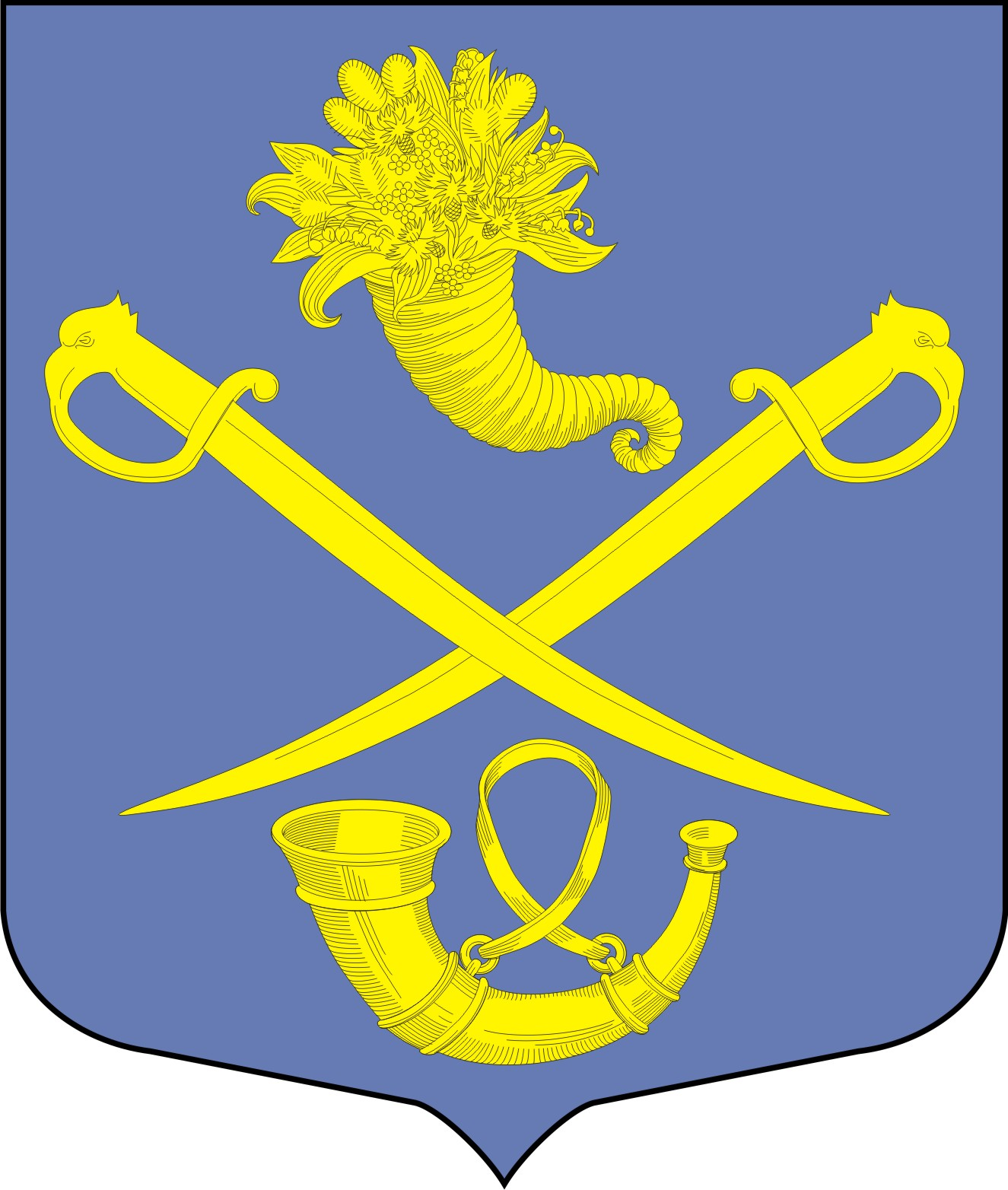 